BackgroundIn 2021, a $26 billion nationwide settlement was reached to resolve all Opioids litigation brought by states and local political subdivisions against the three largest pharmaceutical distributors: McKesson, Cardinal Health and AmerisourceBergen (“Distributors”), and manufacturer Janssen Pharmaceuticals, Inc. and its parent company Johnson & Johnson (collectively, “J&J”). In 2022, additional settlements with pharmacies and manufacturers were announced, including CVS, Walmart, Allergan and Teva. Fifty percent (50%) of the settlement amounts will be sent directly to county and local governments. Payments for all six settlements will be received separately. Eighty-five percent (85%) of funds must be used for opioid remediation, with seventy percent (70%) being used for future opioid remediation. Exhibit E of the settlements provides a non-exhaustive list of expenditures that qualify as being paid for Opioid Remediation. Opioid Remediation is defined as,Care, treatment, and other programs and expenditures (including reimbursement for past such programs or expenditures except where this Agreement restricts the use of funds solely to future Opioid Remediation) designed to 		(1) address the misuse and abuse of opioid products, 		(2) treat or mitigate opioid use or related disorders, or (3) mitigate other alleged effects of, including on those injured as a result of, the opioid epidemic.Exhibit E provides a non-exhaustive list of allowable uses.This planning worksheet was developed as a supplemental tool to the Michigan Opioid Settlement Funds Toolkit: A Guide for Local Spending.Who is the point of contact leading opioid settlement related planning? County: _______________________________________________________________________________________________________Name and title: _______________________________________________________________________________________________Department: __________________________________________________________________________________________________Email and phone: _____________________________________________________________________________________________What is the vision associated with the use of opioid settlement funds in your county? ________________________________________________________________________________________________________________________________________________________________________________________________________________________________________________________________________________________________________________________________________________________________________________________________________________________________________________________________________________________________________________________________________________________________________________What are the guiding principles associated with the planning and use of opioid settlement funds? Will your county adopt the John Hopkins Bloomberg School of Public Health Principles? Spend money to save livesUse evidence to guide spendingInvest in youth preventionFocus on racial equityDevelop a fair and transparent process for deciding where to spend the funding________________________________________________________________________________________________________________________________________________________________________________________________________________________________________________________________________________________________________________________________________________________________________________________________________________________________________________________________________________________________________________________________________________________________________________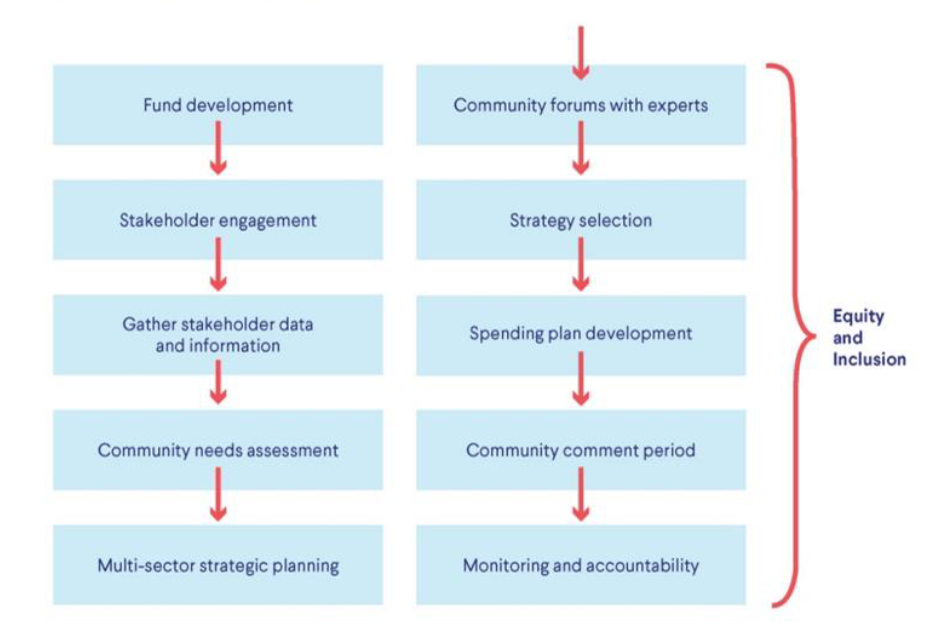 Has your county developed a separate and restricted fund for opioid settlement dollars? The associated fund number should be 284. ________________________________________________________________________________________________________________________________________________________________________________________________________________________________Has your county determined an average annual amount to allocate? Annual funding amounts paid by settling parties will differ. Settlements are designed for a maximum number of payments, as opposed to annual payments. ________________________________________________________________________________________________________________________________________________________________________________________________________________________________Has your county executed all settlement agreements?________________________________________________________________________________________________________________________________________________________________________________________________________________________________Has your county registered in the settlement payment portal with BrownGreer, Directing Administrator of the National Opioid Settlements, to receive payments?________________________________________________________________________________________________________________________________________________________________________________________________________________________________Which stakeholders has your county already engaged? Suggested groups include:Individuals with lived experience with substance use disorder and people who use drugsCommunities that are and have been historically marginalizedFamily and friends of those with lived experience and people who use drugsGovernment officials and policymakersPrevention groupsHarm reduction providersTreatment providers Mental health providers Recovery support providers Healthcare communities Medical examiners and coroners Local businesses Youth and family service providers Criminal-legal system and public safety Non-profits and community groups Schools and universities Faith-based communitiesOthers engaged: _____________________________________________________________________________________Which stakeholders are missing from the conversation?________________________________________________________________________________________________________________________________________________________________________________________________________________________________Are persons with lived experience with substance use disorder involved? If not, what are the barriers? ________________________________________________________________________________________________________________________________________________________________________________________________________________________________Are persons who use drugs involved? If not, what are the barriers? ________________________________________________________________________________________________________________________________________________________________________________________________________________________________Has a neutral convener been identified? ________________________________________________________________________________________________________________________________________________________________________________________________________________________________How will your county engage stakeholders? ________________________________________________________________________________________________________________________________________________________________________________________________________________________________________________________________________________________________________________________________________________________________________________________________________________________________________________________________Which parts of the process are stakeholders engaged in? Understanding local dataUnderstanding local needsDevelopment of strategic or action planDetermination of strategies/activities to fundDevelopment of spending planDevelopment of public-facing reporting tools (dashboards, reports, etc.)Other: ________________________________________________________________________________________________Equity and inclusionAre underserved populations a part of the planning process?________________________________________________________________________________________________________________________________________________________________________________________________________________________________________________________________________________________________________________________________________________________________________________________________________________________________________________________________How can your county incorporate underserved populations and those with experience with substance use?________________________________________________________________________________________________________________________________________________________________________________________________________________________________________________________________________________________________________________________________________________________________________________________________________________________________________________________________Best practices for inclusion of those with lived experience with substance use and persons who use drugs in planning/steering committee meetings.Invite several individuals and/or invite a peer-based group to select representatives.Invite people who formerly used drugs, in addition to people who actively use drugs.Listen to and integrate feedback.Provide information about what the meeting is about, what their role will be, who else will be present (law enforcement, behavioral health providers, faith-based community, etc.) and how participants can contribute.Guarantee and protect confidentiality.Provide stipends, as all other participants will most likely be paid for their time.Gather stakeholder information and DataWhat information has your county gathered (past needs assessments, landscape analyses, strategic plans, action plans, etc.)? ________________________________________________________________________________________________________________________________________________________________________________________________________________________________________________________________________________________________________________________________________________________________________________________________________________________________________________________________What information does your county still need? ________________________________________________________________________________________________________________________________________________________________________________________________________________________________________________________________________________________________________________________________________________________________________________________________________________________________________________________________Which data partners are involved in the process (health department, medical examiner office, law enforcement, corrections, emergency medical services, hospitals, etc.)? ________________________________________________________________________________________________________________________________________________________________________________________________________________________________________________________________________________________________________________________________________________________________________________________________________________________________________________________________Is there capacity to gather and analyze data? ________________________________________________________________________________________________________________________________________________________________________________________________________________________________How will you make the information transparent including outcomes?________________________________________________________________________________________________________________________________________________________________________________________________________________________________How will year 5 look as compared to year 1? How will your program evolve as needed and what data will be used to measure successful outcomes?________________________________________________________________________________________________________________________________________________________________________________________________________________________________What additional support is needed? ________________________________________________________________________________________________________________________________________________________________________________________________________________________________Community needs assessmentHas a needs assessment already been conducted? ________________________________________________________________________________________________________________________________________________________________________________________________________________________________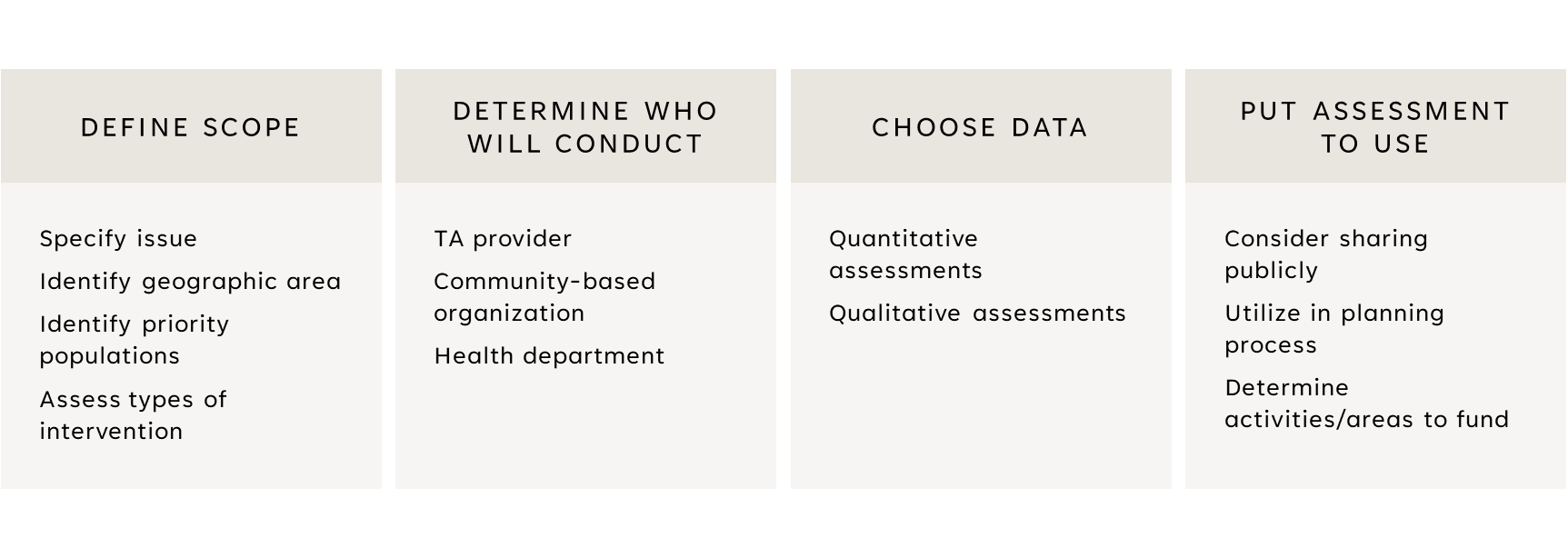 Does your county have the capacity to complete a needs assessment? If not, free technical assistance to conduct a community needs assessment is available. ________________________________________________________________________________________________________________________________________________________________________________________________________________________________________________________________________________________________________________________________________________________________________________________________________________________________________________________________Who will facilitate a county needs assessment (department, organization, etc.)? ________________________________________________________________________________________________________________________________________________________________________________________________________________________________Multi-sector strategic planningUtilize existing infrastructure created and information gathered in the needs assessment phase:Neutral convenerStakeholders engagedInformation on existing efforts What other sources of funding can be braided with settlement funds? ________________________________________________________________________________________________________________________________________________________________________________________________________________________________________________________________________________________________________________________________________________________________________________________________________________________________________________________________Community Forums with expertsAt which points in the planning process do you expect to hear from experts? ________________________________________________________________________________________________________________________________________________________________________________________________________________________________________________________________________________________________________________________________________________________________________________________________________________________________________________________________Is there specific technical assistance that your county needs? MAC can provide or connect you with subject matter experts. ________________________________________________________________________________________________________________________________________________________________________________________________________________________________________________________________________________________________________________________________________________________________________________________________________________________________________________________________Would hearing from experts help your residents understand decisions made around where dollars are being spent? ________________________________________________________________________________________________________________________________________________________________________________________________________________________________________________________________________________________________________________________________________________________________________________________________________________________________________________________________Strategy SelectionHow will your county ensure all who wish to submit proposals for funding are able to do so? ________________________________________________________________________________________________________________________________________________________________________________________________________________________________________________________________________________________________________________________________________________________________________________________________________________________________________________________________Or will only pre-screened and pre-qualified organizations/service providers be invited to submit funding and program proposals?________________________________________________________________________________________________________________________________________________________________________________________________________________________________Which strategies will be prioritized and why? ________________________________________________________________________________________________________________________________________________________________________________________________________________________________________________________________________________________________________________________________________________________________________________________________________________________________________________________________Do the strategies selected assist those most impacted by the drug overdose crisis (underserved populations, persons with lived experience with substance use disorder, persons that use drugs, families, etc.)? ________________________________________________________________________________________________________________________________________________________________________________________________________________________________Is there a long-term strategy to ensure funds are used in each part of the continuum of care (prevention, harm reduction, treatment, recovery)? ________________________________________________________________________________________________________________________________________________________________________________________________________________________________________________________________________________________________________________________________________________________________________________________________________________________________________________________________Spending plan developmentDo you need to spend more in year 1 that includes one-time funding to get programs and services additional start-up resources?________________________________________________________________________________________________________________________________________________________________________________________________________________________________Does your county plan to use the MAC spending plan template or include similar information in your spending plan? ________________________________________________________________________________________________________________________________________________________________________________________________________________________________________________________________________________________________________________________________________________________________________________________________________________________________________________________________Community comment periodDoes your county plan to have a community comment period? ________________________________________________________________________________________________________________________________________________________________________________________________________________________________What type of community comment period will be conducted (survey, town halls, etc.)? ________________________________________________________________________________________________________________________________________________________________________________________________________________________________________________________________________________________________________________________________________________________________________________________________________________________________________________________________How will community feedback be incorporated into the plan? ________________________________________________________________________________________________________________________________________________________________________________________________________________________________________________________________________________________________________________________________________________________________________________________________________________________________________________________________Monitoring and accountability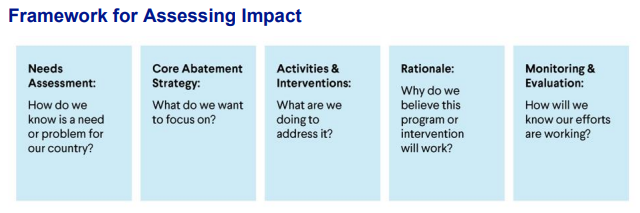 What will your measures of success be? How will you know your efforts are working? ________________________________________________________________________________________________________________________________________________________________________________________________________________________________________________________________________________________________________________________________________________________________________________________________________________________________________________________________Will vendors be required to capture metrics and assess impact of activities utilizing settlement funds? ________________________________________________________________________________________________________________________________________________________________________________________________________________________________What type of monitoring or evaluation support does your county need? ________________________________________________________________________________________________________________________________________________________________________________________________________________________________What information does your county plan to share publicly? ________________________________________________________________________________________________________________________________________________________________________________________________________________________________________________________________________________________________________________________________________________________________________________________________________________________________________________________________Does your county have a website that will house this information? ________________________________________________________________________________________________________________________________________________________________________________________________________________________________What additional information will the residents of your county want to see? ________________________________________________________________________________________________________________________________________________________________________________________________________________________________Consider ways in which your county is prepared to complete an annual voluntary survey.Logic modelLoGic ModelOverarching Goal: What does the county want to achieve? ________________________________________________________________________________________________________________________________________________________________________________________________________________________________________________________________________________________________________________________________________________________________________________________________________________________________________________________________Assumptions: What are the underlying assumptions associated with this work? Why are the chosen activities and interventions the correct ones? ________________________________________________________________________________________________________________________________________________________________________________________________________________________________________________________________________________________________________________________________________________________________________________________________________________________________________________________________External Factors: What barriers exist in achieving the goal(s)? What factors assist in achieving the goal(s)? ________________________________________________________________________________________________________________________________________________________________________________________________________________________________________________________________________________________________________________________________________________________________________________________________________________________________________________________________Inputs: What resources will be needed to meet the goal? ________________________________________________________________________________________________________________________________________________________________________________________________________________________________________________________________________________________________________________________________________________________________________________________________________________________________________________________________Outputs: Which activities and interventions are to be utilized? ________________________________________________________________________________________________________________________________________________________________________________________________________________________________________________________________________________________________________________________________________________________________________________________________________________________________________________________________Measures: How will the outputs be measured? ________________________________________________________________________________________________________________________________________________________________________________________________________________________________________________________________________________________________________________________________________________________________________________________________________________________________________________________________Outcomes: What are the expected short-term and long-term changes? ________________________________________________________________________________________________________________________________________________________________________________________________________________________________________________________________________________________________________________________________________________________________________________________________________________________________________________________________Steering Committee activities	 checklistCURRENT LANDSCAPE checklistProposals FOR FUNDING checklistMonitoring & Accountability ChecklistresourcesOverviewPLANNING PROCESS STEPSTOOLS AND RESOURCESStrengths: What are the strengths of your community in addressing the drug overdose crisis?Weaknesses: What are the weaknesses associated with your community addressing the drug overdose crisis?Opportunities: What opportunities does your community have in addressing the drug overdose crisis?Threats: What threats are present to your community in addressing the drug overdose crisis?StepDevelop separate fund for opioid settlement dollarsSteering committee creation (optional)Stakeholder engagementGather stakeholder data and informationCommunity needs assessmentMulti-sector strategic planning Community forums with expertsStrategy/activity selectionSpending plan developmentCommunity comment periodOngoing monitoring and accountabilityEnsure equity and inclusion throughout all stepsStep1Create a separate fund for opioid settlement dollars2Determine average annual amount of funding available3Create engagement strategy associated with community stakeholders4Determine process by which strategies/activities will be identified and funded5Determine goals for public-facing information and materialsStepDetermine a neutral convener for stakeholder group meetingsIdentify stakeholder groups to include, ensure inclusion of those most profoundly impactedHave current stakeholders determine which stakeholders are missing from the conversationIdentify data, reports, strategic plans, and other information to be shared by stakeholdersCreate opportunities for stakeholders to share their expertiseCreate process for assessing current community needs and gaps in the substance use spaceCreate process for prioritizing strategies/activitiesConduct multi-sector strategic planning processStepCreate request for proposals (RFP) for departments and organizations to request fundingShare RFP with stakeholders already engaged, additional stakeholders and the general publicDetermine which proposals include collaborative with other organizations or institutionsDetermine which proposals address immediate needs, gaps and priorities Determine which proposals use funds to supplement, rather than supplant, existing fundsAward funding, requiring specific metrics be determined to identify impacts of fundsFinalize spending planStep1Determine website/platform for public-facing materials and information2Share plans or hold meetings for public comment period and incorporate public comments3Create and share annual reports highlighting the impact of funds Step1Michigan Association of Counties – https://micounties.org/opioid-settlement-resource-center/ 2Michigan Opioid Advisory Commission – http://council.legislature.mi.gov/Council/OAC  3Michigan Department of Health and Human Services – https://www.michigan.gov/opioids 4National Association of Counties – https://www.naco.org/resources/opioid-solutions-center 5National Opioid Settlement – https://nationalopioidsettlement.com/ 6Opioid Settlement Tracker – https://www.opioidsettlementtracker.com/ 